The Skating Party a short story by Merna Summers Our house looked down on the lake. From the east windows you could see it: a long sickle of blue, its banks hung with willow. Beyond was a wooded ridge, which, like all such ridges in our part of the country, ran from northeast to southwest. In another part of the world, both lake and ridge would have had names. Here, only people had names. I was Maida; my father was Will; my mother was Winnie. Take us all together and we were the Singletons. The Will Singletons, that is, as opposed to the Dan Singletons, who were my grandparents and dead, or Nathan Singleton, who was my uncle and lived in the city. In the books I read, lakes and hills had names, and so did ponds and houses. Their names made them more real to me, of greater importance, than the hills and lakes and sloughs that I saw every day. I was eleven years old before I learned that the hill on which our house was built had once had a name. It was called Stone Man Hill. My parents had never thought to tell me that. It was my uncle, Nathan Singleton, who told me. Uncle Nathan was a bachelor. He had been a teacher before he came to Willow Bunch, but he had wanted to be a farmer. He had farmed for a few years when he was a young man, on a quarter that was now part of our farm. His quarter was just south of what had been my grandfather's home place, and was now ours. But then he had moved to the city and become a teacher again. In some ways it seemed as if he had never really left Willow Bunch. He spent all his holidays at our place, taking walks with me, talking to my mother, helping my father with such chores as he hadn't lost the knack of performing. Our home was his home. I found it hard to imagine him as I knew he must be in his classroom: wearing a suit, chalk dust on his sleeve, putting seat work on the blackboard. He didn't even talk like a teacher. Uncle Nathan was older than my father, quite a lot older, but he didn't seem so to me. In some ways he seemed younger, for he told me things and my father did not. Not that my father was either silent or unloving. He talked as much as anybody, and he was fond of some people-me included-and showed it. What he did not give away was information. Some children are sensitive: an eye and an ear and a taking-in of subtleties. I wasn't like that. I wanted to be told. I wanted to know how things really were and how people really acted. Sometimes it seemed to me that collecting the facts was uphill work. I persisted because it was important for me to have them. I wanted to know who to praise and who to blame. Until I was in my mid-teens, that didn't seem to me to be too much to ask. Perhaps my father had a reluctance to look at things too closely himself. He wanted to like people, and he may have found it easier to do if he kept them a little out of focus. Besides that, he believed that life was something that children should be protected from knowing about for as long as possible. I got most of my information from my mother. She believed that knowledge was protection: that children had a right to know and parents had an obligation to teach. She didn't know all there was to know, but what she did know she intended to pass on to me. I knew this because I heard her say so one night after I had gone to bed. Uncle Nathan, who was at the farm for the weekend, saw things my mother's way. "What you don't know can hurt you," he said. "Especially what you don't know about yourself." So my mother and my uncle talked to me, both as a sort of inoculation against life and because, I now believe, both of them liked to talk anyway. I was always willing to listen. My father listened too. He might feel that my mother told me too much, but his conviction wasn't strong enough to stop her. It was Uncle Nathan, talking for pleasure, not policy, who gave me the pleasure of knowing that I lived in a place with a name. Stone Man Hill was so named, he said, because long ago there had existed on the slopes below our house the shape of a man, outlined in fieldstones. "He was big,” Uncle Nathan said. "Maybe fifteen yards, head to foot:” It was a summer afternoon. I was eleven. My father, in from the fields for coffee, was sitting at the kitchen table. His eyelashes were sooty with field dust. My mother was perched on a kitchen stool by the cupboard, picking over berries. 	"He must have been quite a sight," my father said. I walked to the cast window of the kitchen and looked out, trying to imagine our hillside field of home as unbroken prairie sod, trying to picture what a stone man would look like stretched out among the buffalo bones and gopher holes, his face to the sky. "You get a writing pad and I'll show you what he looked like," Uncle Nathan said. I got the pad and Uncle Nathan sat down at the table opposite my father. I sat beside him, watching as he began to trace a series of dots. His hand worked quickly, as if the dots were already visible, but only to his eyes. The outline of a man took shape. "Who made the stone man?" I asked. "The Great Aboriginal Canadians," Uncle Nathan said. He held the picture up, as if considering additions. "But I don't know when and I don't know why." "He could have been there a hundred years," my father said. "Maybe more. There was no way of telling." "I used to wonder why the Natives chose this hill," Uncle Nathan said." Still do." He got up and walked to the window, looking out at the hill and the lake and the ridge. "It may be that it it was some sort of holy place to them,” he said. My mother left the cupboard and came across to the table. She picked up Uncle Nathan's drawing. Looking at it, the corners of her mouth twitched upwards. "You're sure you haven't forgotten anything?" she asked. "Your mother used to say that the stone man was very complete." Uncle Nathan returned her smile. "The pencil's right here, Winnie," he said. "You're welcome to it.” My father spoke quickly. "It was too bad the folks didn't have a camera," he said. "It would have been nice to have a picture of the stone man." My mother went back to her berries. "I've always been sorry I was too young to remember him," my father said. "Before he turned into a rock pile, that is." I hadn't yet got around to wondering about the stone man's disappearance. Now I did. He should still have been on his hillside for me to look at. My father had been a baby when his people came to Willow Bunch, and he couldn't remember the stone man. My uncle had been a young man and could. But the difference in their ages and experience hadn't kept them from sharing a feeling of excitement at the thought of a stone man on our hillside. Why had my grandfather been insensible to this appeal? Hadn't he liked the stone man? "Liking wouldn't enter into it," my father said. "Your grandfather had a family to feed. He knew where his duty lay." "There was thirty acres broke when Pa bought this place," Uncle Nathan said. "He thought he needed more. And this hill was the only land he could break without brushing it first."“Somebody else had owned our place before my grandfather, hadn't they?” I asked. He hadn't turned the stone man into a rock pile. "He was a bachelor," my father said. "The way your grandfather saw it," Uncle Nathan said, "it was a case of wheat or stones. And he chose wheat." "Which would you have chosen?" I asked Uncle Nathan. "Which did you want?" "I wanted both," Uncle Nathan said. "The choice wasn't yours to make." My mother spoke as if she were defending him. "That's what I thought then," Uncle Nathan said. "I thought when Pa told me to get those rocks picked, that that was what 1 had to do. I think now I should have spoken up. I know for years I felt guilty whenever I remembered that I had done just what was expected of me.” He looked up, a half-smile on his face. "I know it sounds crazy," he said, "but I felt as if the stone man had more claim on me than my own father did." "We all of us think some crazy things sometimes," my father said. From my point of view, Uncle Nathan had only one peculiarity. He had never married. And though I sometimes asked him why, I never found any satisfaction in his answers. "Maybe it wasn't every girl who took my eye," he told me once. "I'd pity the girl who had to count on me to take care of her," he said another time. Then my mother told me about the skating party. It had been a dark night in November, and my mother, five years old, had come to our lake with her parents, and spent the night pushing a kitchen chair in front of her across the ice, trying to learn to skate. The party was being held in honour of Uncle Nathan and a girl called Eunice Lathem. They were to be married soon, and their friends planned, after the skating, to go up to the house and present a gift to them. The gift and the fact that the party was in her honour were to be a surprise to Eunice. Nathan, for some reason, had been told about it. There had been cold that year but no snow, so you could skate all over the lake. My mother remembered them skimming by, the golden lads and girls who made up the world when she was small, and Nathan and Eunice the most romantic of all. “Nathan was handsome and Eunice was beautiful and they were very much in love,”she said. She remembered the skaters by moonlight, slim black shapes mysterious against the silver fields. There were a lot of clouds in the sky that night and when the moon went behind one of them, friends, neighbours and parents' friends became alike: all equally unknown, unidentifiable. My grandfather and Uncle Nathan had built a big wood fire at the near end of the lake. My mother said that it was a grand experience to skate off into the darkness and the perils and dangers of the night, and then turn and come back toward the light, following the fire's reflection on the ice. Later on, when some people were already making their way up the hill to the house, Eunice Lathem went skating off into the darkness with her sister. They didn't skate up the middle of the lake as most of the skaters had been doing. Instead they went off toward the east bank. There is a place there where a spring rises and the water is deep, but they didn't know that. The ice was thinner there. They broke through. Near the fire, people heard their cries for help. A group of men skated out to rescue them. When the men got close to the place where the girls were in the water, the ice began to crack under their feet. All the men lay down then and formed a chain, each holding the ankles of the man in front of him. Uncle Nathan was at the front. He inched forward, feeling the ice tremble beneath his body, until he came to the point where he could reach either of two pairs of hands clinging to the fractured edge. It was dark. He couldn't see the girls' faces. All he could do was grasp the nearest pair of wrists and pull. The men behind him pulled on his feet. Together they dragged one girl back to safety. But as they were doing it, the ice broke away beneath them and the second girl went under. The moon came out and they saw it was Eunice Lathem's sister they had saved. They went back to the hole, but Eunice had vanished. There wasn't any way they could even get her body. "It was an awful thing to have happen on our place," my father said.        "Your Uncle Nathan risked his life," my mother said. Her voice was earnest, for she too believed in identifying heroes and villains. "There was no way on earth he could save both girls," she said. "The ice was already breaking, and the extra weight of the first one was bound to be too much for it." Why hadn't he saved Eunice first? "I told you," my mother said. "He couldn't see their faces." It troubled me that he hadn't had some way of knowing. I would have expected love to be able to call out to love. If it couldn't do that, what was it good for? And why had the moon been behind a cloud anyway? 	"Your grandmother used to say that the Lord moves in a mysterious way," my father said. "What does that mean?" I asked."It means that nobody knows," my mother said. I'd seen Eunice Lathem's name on a grave in the yard at St. Chad's, where we attended services every second Sunday. If I'd thought of her at all, it was as a person who had always been dead. Now she seemed real to me, almost like a relative. She was a girl who had loved and been loved. I began to make up stories about her. But I no longer skated on the lake alone. Eunice Lathem's sister, whose name was Delia Sykes, moved away from Willow Bunch right after the accident. She didn't wait until her husband sold out; she went straight to Edmonton and waited for him there. Even when they buried Eunice in the spring, she didn't come back. Years later, someone from Willow Bunch had seen her in Edmonton. She didn't mention Eunice or the accident or even Willow Bunch."It must have been a short conversation," my mother said practically. Is it surprising that I continued to wonder why Uncle Nathan didn't marry? Some people remember their childhoods as a time when they thought of anybody over the age of twenty-five as being so decrepit as to be beyond all thought of romance or adventure. I remember feeling that way about women, but I never thought of men that way, whatever their ages. It seemed to me that Uncle Nathan could still pick out a girl and marry her if he set his mind to it. "No," he said when I asked him. "Not ‘still’ and not ‘pick out a girl.’ A person doesn't have that much say in the matter. You can't love where you choose”. And then, making a joke of it, "See that you remember that when your times comes,” he said. One day my mother showed me a picture of Eunice Lathem and her sister. Two girls and a pony stood looking at the camera. Both girls were pretty. The one who wasn't Eunice was laughing; she looked like a girl who loved to laugh. Eunice was pretty too but there was a stillness about her, almost a sternness. If she hadn't been Eunice Lathem, I would have said she was sulking. I felt cheated. Was the laughing one also prettier? "She may have been," my mother said. "I remember Eunice Lathem as being beautiful. But since Delta Sykes was married, I don't suppose I gave her looks a thought one way or the other." As I grew older I spent less time wondering about the girl who'd been Eunice Lathem. I'd never wondered about her sister, and perhaps never would have if I hadn't happened to be with Uncle Nathan the day he heard that Delia Sykes had died. It was the spring I was fifteen. My parents were away for the weekend, attending a silver wedding in Rochfort Bridge. Uncle Nathan and I were alone on the farm and so, if he wanted to talk about Delia Sykes, he hadn't much choice about who to talk to. It was a morning for bad news. The frost was coming out of the ground, setting the very ditches and wheel-ruts to weeping. Out in the barn, a ewe was mourning her lost lamb. We had put her in a pen by herself and we were saving the dead lamb, so we could use its skin to dress another lamb in case one of the ewes died in lambing or had no milk. Uncle Nathan and I left the barn and walked out to the road to pick up the mail. The news of Delia's death was in the local paper. "Old-timers will be saddened to learn of the death in Duncan, B.C. of Mrs. Delia Sykes, a former resident of this district," the paper said.       Uncle Nathan shook his head slowly, as if he found the news hard to believe. "So Delia's gone," he said. "She was a grand girl, Delia Sykes. No matter what anybody said, she was a grand girl." There was a picture of Mrs. Sykes with the death notice. I saw a middle aged woman who had gone from the hairdresser's to the photographer's. Her cheeks were as firm and round as two peach halves, and she had snappy eyes. She was wearing a white dress. She looked as if she might have belonged to the Eastern Star or the Rebekahs*. Uncle Nathan looked at the picture too. "Delia always was a beauty," he said. He sat in silence for a while, and then, bit by bit, he began to tell me the story of how he had met Delia Sykes and before her, her husband. "Only I didn't realize that he was her husband," Uncle Nathan said. "I thought when I met her that she was single; that was the joke of it:" It was late July and late afternoon. Uncle Nathan was teaching school, to make enough money to live on until his farm got going. But he was hoping to get out of it. "The land was new then and we thought there was no limit to how rich we were all going to be some day. Besides that;" he added, "what I wanted to do was farm. School-teaching seemed to me to be no proper job for a man.” There were two things Uncle Nathan wanted. One was to stop teaching. The other was to find wife. There were more men than girls around then, he told me, so who wanted a good selection had to be prepared to cover a lot of territory. "Harold Knight and I took in dances and ball games as faraway as Hasty Hills," he said. They'd already seen a fair sampling, but there were still girls they hadn't seen. "I had a pretty fair idea of what I was looking for," Uncle Nathan said. "I imagine it was the same sort of thing every young fellow thinks he's looking for, but I thought I had standards. I wasn't willing to settle for just anyone." It was with the idea of looking over another couple of girls that he went to see Harold Knight that late July afternoon. A family with two daughters was rumoured to have moved in somewhere near Morningside School. He'd come to suggest to Harold that they take in the church service at the school the next Sunday. The Knights, Uncle Nathan said, had hay and seed wheat to sell to people with the money to buy it. When Uncle Nathan walked into their yard that day, he saw that Mr. Knight was talking to a buyer. It was a man he'd never seen before, but he guessed by the cut of the man's ring that he must be well fixed. "Nathan," Mr. Knight said, "meet Dobson Sykes." Mr. Sykes was a straight-standing man with greying hair. He put out his hand and Uncle Nathan shook it. "His driving horses," Uncle Nathan said, "were as showy a team as I'd ever seen-big bays with coats the colour of red willow" "You'd go a long way before you'd find a better-matched team than that," Mr. Knight said. "Oh, they match well enough," Dobson Sykes spoke as if that was a matter of little importance to him, as if no effort was made in the acquiring of such a team. "I'd trade them in a minute if something better came along," he said carelessly. "I have a job to keep Spark, here, up to his collar." "I had a fair amount of respect then for men who'd done well in life," Uncle Nathan told me. "This man was about my father's age, old enough to have made it on his own. When a man like that came my way, I studied him. I thought if I was going to be a farmer instead of a teacher, I'd have to start figuring out how people went about getting things in life. I wasn't really surprised when Mr. Knight said that Sykes had a crew of men-men he was paying--putting up a set of buildings for him on a place he'd bought near Bannock Hill. He looked like a man with that kind of money." "We're not building anything fancy," Dobson Sykes said. "If I'd wanted to stay farming on a big scale, I wouldn't have moved from Manitoba." After a while Uncle Nathan left the two older men talking and walked out toward the meadow, where Harold was fetching a load of hay for Mr. Sykes. It was on the trail between buildings and meadow that he met Delia Sykes. He didn't see her at first because she wasn't sitting up front with Harold. She must have been lying back in the hay, Uncle Nathan said, just watching the clouds drift by overhead. She sat up. Uncle Nathan saw at once that she was not very old; he had girls almost as old as she was in his classroom. But there was nothing of the schoolgirl about Delia. She was young but womanly. Everything about her curved, from the line of her cheek to the way she carried her arms. Uncle Nathan saw all this in the instant that she appeared looking down over the edge of the load. He saw too that she had a kind of class he'd never seen around Willow Bunch. She looked like a girl perfectly suited to riding around the country behind a team of perfectly matched bays. She reached behind her into the hay and came up with a crown of french-braided dandelions. She set it on top of her hair and smiled. He knew right then, Uncle Nathan said, that his voice wouldn't be among those swelling the hymns at Morningside School next Sunday. And he felt as if he understood for the first time how men must feel when they are called to the ministry. Choosing and decision and standards have nothing to do with it. You're called or you're not called, and when you're called you know it. The girl smiled and opened her arms as if to take in the clouds in the sky and the bees buzzing in the air and the red-topped grasses stirring in the wind. Then she spoke."You've got no worries on a load of hay," she said. Those were the first words Uncle Nathan heard Delia Sykes say: "You've got no worries on a load of hay." There was a patch of milkweed blooming near the path where Uncle Nathan was standing. In late July, small pink blossoms appear and the milk, rich and white, is ready to run as soon as you break the stalk. Uncle Nathan picked a branch, climbed the load of hay, and presented it to the girl. "It's not roses," he said, "but the sap is supposed to cure warts." She laughed. "My name is Delia Sykes," she said. "I thought she was Dobson's daughter," Uncle Nathan said, "and it crossed my mind to wonder if he'd have traded her off if she hadn't moved along smart in her harness. There didn't seem to be much fear of that. You could see right away she had spirit. If she had too much, it was nothing that marriage to a good man wouldn't cure, I thought." Uncle Nathan gave a rueful smile. "Of course when we got back to the yard I found out that she wasn't Dobson's daughter but his wife. Later I wondered why she hadn't introduced herself as Mrs. Sykes. And she'd called me Nathan too, and girls didn't do that then. "The truth is," Uncle Nathan said, "I had kind of fallen for her." Did she feel the same way about him? If she did, Uncle Nathan wasn't willing to say so. "Delia was only nineteen," he said. "I don't think she knew what she wanted." He was silent for a while. Then he went on with his story. "Once I knew she was married," he said, "I knew right away what I had to do. I remember I gave myself a good talking to. I said, `If you can fall in love in twenty minutes, you can fall out of love just as fast."' "And could you?” "Some people could, I guess," Uncle Nathan said. "It seemed to take me a bit longer than that." The story stopped then because we had to go out to the barn to check the sheep. While we'd been in the house, another ewe had dropped her lamb. We heard it bleat as we came in the barn, and the ewe whose lamb had died heard it too. It was at the far end of the barn, out of sight, but at the sound of it, milk began to run from her udder. She couldn't help herself. We checked the rest of the sheep and then we went back into the house. I made us a pot of tea. "I was afraid to go to see Dobson and Delia after they got moved in," Uncle Nathan said. "I think I was afraid somebody would read my mind." He went, he said, because Delia soon made her house a gathering place for all the young people of the district, and he didn't see how he could be the only one to stay away. Delia didn't make things any easier for him. "She used to keep saying she'd only been married three months... as if that made it any less final. And when she spoke of anything they had whether it was a buggy or a kitchen safe or the pet dog --she would say `my buggy' or my kitchen safe' or `my dog.' `We' and `us' were words she didn't use at all.”         I poured our tea then, trying to imagine the house that Delia Sykes had lived in. "It was something of a showplace for its time," Uncle Nathan told me. Everything in it was the best of its kind, he said, from the Home Comfort stove in the kitchen to the pump organ in the parlour. What puzzled Uncle Nathan was Delia's attitude to her things. She'd picked them out herself in Winnipeg and ordered them sent, but when they got here, she seemed to feel they weren't important. "The more things you've got, the more things you've got to take care of," she said. She didn't even unpack most of her trunks. Dobson was worried. He thought that moving away from her family had unsettled her. "Delia wasn't like this in Manitoba," he said."I kept wondering," Uncle Nathan said, "where we would go from here. It never occurred to me that there could be another girl for me. And there Eunice came along." It was on an October afternoon, Uncle Nathan said, that he met Eunice Lathem. The sun was low in the southwest when he drove into the Sykes' yard and Dobson, as usual, was out around the buildings showing the younger men his grinding mill, his blacksmith shop, his threshing machine. Uncle Nathan remembered that the trees were leafless except for the plumes of new growth at the top. He tied up his horse and, as he headed for the house, saw that the afternoon sun was turning the west-facing walls all gold and blue. It looked like a day for endings, not beginnings. But he went into the house, and there stood Eunice Lathem. Eunice was a year or two older than Delia but she looked just like her. Uncle Nathan noticed that she was quieter. Supper was already on the table when Uncle Nathan got there. The news of Eunice's arrival had attracted such a company of bachelors that there weren't enough plates or chairs for everybody to eat at once. "I don't know about anybody else, but I'm starving," Delia announced, taking her place at the head of the table. Eunice, though she was the guest of honour, insisted on waiting until the second sitting. As the first eaters prepared to deal with their pie, Eunice began to ladle water out of a stoneware crock into a dishpan. Uncle Nathan went to help her. He said something funny and she laughed. Delia's voice startled them both. "I invited Eunice out here to find a husband," she said with a high-pitched laugh. "I said to myself `With all the bachelors we've got around, if she can't find a husband here, there's no hope for her."' Delia spoke as if she was making a joke, and there was a nervous round of laughter. Blood rose in Eunice's face. "If I'd known that was why you were asking me," Eunice said, "I would never have come." And indeed, Uncle Nathan said, Eunice wasn't the sort of girl to need anyone's help in finding a husband. She was, if anything, prettier than Delia. Not as showy, perhaps, perhaps not as rounded. But if you went over them point by point comparing noses, chins, teeth, and all the rest of it, Eunice might well have come out on top. Later, when the others had gone, Delia apologized." I shouldn't have said that," she said. "It sounded awful." She didn't even claim to have been making a joke. "I want you two to be friends," she said. In the weeks that followed, Uncle Nathan saw that Delia was pushing her sister his way. He didn't know why, but he didn't find the idea unpleasant. "I suppose I liked Eunice at first because she looked so much like Delia," he said, "but as I got to know her better it seemed to me that she might be easier to get along with in the long run. I wouldn't be the first man to marry the sister of the girl who first took his fancy, nor the last one either. It seemed to me that a man could love one girl as easily as another if he put his mind to it. I reasoned it out. How much did the person matter any way? That was what I asked myself. It seemed to me that when all was said and done, it would be the life that two people made together that would count, not who the people were. I remember thinking that getting married would be like learning to dance. Some people are born knowing how; they have a natural beat. Other people have to make an effort to learn. But all of them, finally, are moving along to the music one way or the other. Anyway," Uncle Nathan said, "I spoke to Eunice, and she agreed, and we decided to be married at Christmas.” "It was September, I think, when we got engaged," Uncle Nathan said. "I remember thinking about telling Dobson and Delia. I could imagine the four of us-Dobson and Delia, Eunice and me - living side by side, spending our Sundays together, raising children who would be cousins and might even look like each other. "I came over early on the Sunday and we told them. Delia didn't have very much to say then. But in the afternoon when quite a crowd had gathered and Eunice and I were waiting for the rest of them to get there before we made our announcement, a strange thing happened. The day before, Dobson had brought home a new saddle pony and Delia had wanted to ride it. Dobson didn't know how well broke it was, or if it could be trusted, and he refused. I guess that refusal rankled. Delia didn't like to be told she couldn't do a thing or have a thing she had set her heart on. Anyway, on Sunday afternoon Eunice was sitting at the pump organ playing for us, and she looked beautiful. We were all sitting around looking at her. And then somebody happened to glance out of the window," Uncle Nathan said. "And there was Delia on the pony and the pair of them putting on a regular rodeo. She didn't break her neck, which was a wonder. By the time she finally got off the pony, we were all out in the yard, and somebody had the idea of taking a picture of Delia and Eunice and the pony. After that,” Uncle Nathan said,  “ Delia seemed to want to get the wedding over with as soon as possible. She hemmed sheets and ordered linen and initialled pillowcases. When November finally came and the neighbours decided on a skating parry for Eunice and Uncle Nathan, it was Delia who sewed white rabbit fur around the sleeves and bottom of Eunice's coat, so that it would look like a skating dress. The night of the party was dark. There was a moon, but the sky was cloudy. They walked down the hill together, all those young people, laughing and talking.” "One minute you could see their faces and the next they would all disappear," Uncle Nathan said." I touched a match to a bonfire we had laid in the afternoon, and we all sat down to screw on our skates. I skated first with Eunice. She wanted to stay near the fire so we could see where we were going. I skated with several other girls, putting off, for some reason, the time when I would skate with Delia. But then she came gliding up to me and held out her hands, and I took them and we headed out together into the darkness. As soon as we turned our backs on the fire it was as if something came over us. We wanted to skate out farther and farther. It seemed to me that we could keep on like this all our lives, just skating outward farther and far ther, and the lake would keep getting longer and longer so that we would never come to the end of it." Uncle Nathan sighed. "I didn't know then that in three days Delia would have left Willow Bunch for good, and in six months I would have followed her," he said. Why had he given up farming?"Farming's no life for a man alone," he said. "And I couldn't imagine ever wanting to marry again.” He resumed his story. "Once the moon came out and I could see Delia's face, determined in the moonlight. ’Do you want to turn back?’ I asked her. ‘I'm game as long as you are,’ she said. ‘Another time. I don't ever want to turn back,' she said. I gave in before Delia did," Uncle Nathan said. "`If we don't turn around pretty soon,' I told her, `we're going to be skating straight up Pa's stubble fields: We turned around then, and there was the light from the fire and our feet already set on its path. And I found I wanted to be back there with all the people around me. Eunice deserved better, and I knew it." As they came toward the fire, Eunice skated out to meet them. "I might as well have been someplace else for all the attention she paid me," Uncle Nathan said. Her words were all for Delia. "If this is what you got me out here for," Eunice said, "you can just forget about it. I'm not going to be your window blind.""I don't know what you're talking about," Delia said. She looked unhappy. "She knew as well as I did," Uncle Nathan said, "that whatever we were doing out there, it was more than just skating." "We were only skating," Delia said. And then her temper rose. "You always were jealous of me," she said. "Who would you say was jealous now?" Eunice asked. "We were far enough away from the fire for the girls not to be heard," Uncle Nathan said. "At least I hoped we were. What was worrying me was the thought of Eunice having to meet all the people up at the house, and finding out she was the guest of honour, and having to try to rise to the occasion. That was why I suggested that the two of them go for a skate. I thought it would give them a chance to cool down.   Besides," he added, "I couldn't think of anything else to do." The girls let themselves be persuaded. They skated off together and Uncle Nathan watched them go. First he could see their two silhouettes, slim and graceful against the silver lake. Then all he could see was the white fur on Eunice's coat. And then they were swallowed up by the darkness. "It was several minutes before we heard them calling for help,” Uncle Nathan said. Uncle Nathan and I sat silent for some time then: he remembering, I pondering. "If only you could have seen how beautiful she was," he said at last, and I didn't know whether it was Eunice he was speaking of or Delia. "I wonder if I would have felt any better about it if I'd got Eunice instead of Delia," he said. I realized that he'd been trying to make the judgment for 30 years. "You didn't have any choice,” I reminded him. "It was dark. You couldn't see their faces:" "No," Uncle Nathan said. "I couldn't see their faces." The sound of old winters was in his voice, a sound of infinite sadness. "But I could see their hands on the edge of the ice," he said. "The one pair of arms had white fur around them. And I reached for the other pair." 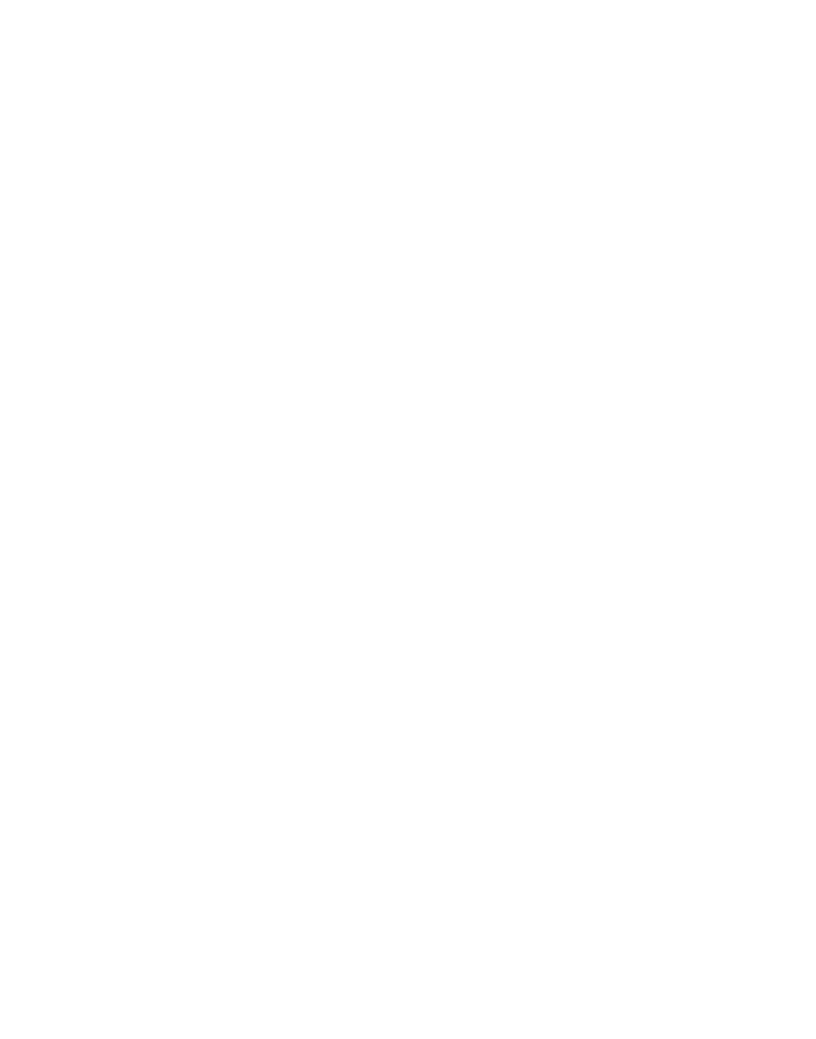 